Custer County Library BoardMinutesMay 9, 2018										Hermosa Library The Custer County Library Board of Trustees met at 11:30 a.m. on Wednesday, May 9th at the Hermosa Library.  Trustees in attendance were Pat Hoffman, Jim Laverick, and Marcy Swanda with Seyward Rittberger presiding and Doris Ann Mertz recording minutes.  Former trustee, Lilah Pengra, and Hermosa Library Director, Bert Upton, also attended the meetingAGENDA CHANGES/CORRECTIONS  MINUTESApril 11th Board Minutes   Pat moved to accept the minutes as presented.  Marcy seconded the motion.  TREASURER REPORT:  Jim moved to approve the treasurer’s report.  Pat seconded the motion.  GENERAL CHECKING :   		$13,961.50 as of April 30, 2018COUNTY SPREAD SHEET:  	Balance $136,245.78	 	34.5% expendedLIBRARIAN REPORT:    Trustees received a hard-copy of the Librarian Report for May discussing the topics below and including the Library statistics for April.  The Report is attached to and is part of this month’s Minutes.FoundationPast Month’s Programming1,000 Books Before KindergartenSummer Reading Program UNFINISHED BUSINESS:  Website UpdateDoris Ann gave the trustees a tour of the new, library website developed by Mile-Up Marketing. The website should go-live next week.  The only parts of the contract not yet completed are the training/directions to be provided to maintain/update the site and making the site live.  Distribute copies of revised Strategic Plan – Distributed to add to bindersNEW BUSINESS:  Background on the Formation of the Library Foundation – Lilah PengraLilah gave the group a history of the formation of the CCL Foundation and an explanation of how three groups – the County Commission, the Library Board, and the Library Foundation -- relate to the library and each other.  A copy of the one page breakdown is attached for reference.Maxine Frack EstateThe library received a $1,000 bequest from the Maxine Frack Estate.  The money was sent by her personal representative and nephew Maurice P. Burd.  Maxine was a much-loved patron of the library, who died at the age of 102.  Library staff had been choosing and sending cozy mysteries to her for the last few years when she felt unable to visit in person.  A thank you note has been sent to Mr. Burd.2019 Budget RequestDoris Ann reviewed the proposed library budget request for 2019 for expenses other than “Personal Services.”  She provided a breakdown of the expenses in the “Professional Services” fund code because several critical library expenses are included there. The BH Library Consortium expense (for the circulation/cataloging system) allowed for an expected increase.  The non-personal service budget request for 2019 totaled $31,829. (The request in 2018 was $30,950, an increase of $879.) Pat made a motion to approve the library budget request and submit it to the County Commission.  Marcy seconded the motion.  The motion carried unanimously.Furnishings for Hermosa Multi-Purpose RoomBert gave the group a tour of the multi-purpose room and storage rooms in the basement of the library/town hall.  The Hermosa Library would like to use this room to provide space for children’s programs, book club meetings, etc…  The last program held at the library had 20+ participants in the small space available inside the library.  The current town board is open to the proposition of the library having priority to use the basement space in return for purchasing portable tables, stacking chairs, and dollies for the chairs.  Marcy made a motion to spend funds not to exceed $2,000 to purchase portable furniture for the room.  Pat seconded the motion.  The motion carried.ANNOUNCEMENTS:Black Hills Storytellers and French Creek Folk Event – May 11th @ 7 p.m.Last Story-time for 17-18 School Year – May 18th @ 10:00 a.m.Rotary Club Presentation – May 21st at noonMay 29th – Summer Reading Program BeginsADJOURNMENT:   The meeting was adjourned at approximately 1:00 p.m.NEXT MEETING:  July 11th at 1:00 p.m. 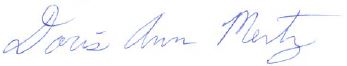 Doris Ann MertzSecretary/TreasurerLibrarian Report – May, 2018Foundation Update:   The Foundation held a meeting on April 19th.  The most recently elected council member, Peary Wilson, has resigned.  The Council will be advertising for letters of interest for his replacement, as well as for general membership.  Terry Reetz volunteered to serve as Vice-President of the Council and was elected.  The “Open House” Committee gave a report on their progress in planning an Open House to promote membership and the purchase of leaves on the “Tree of Life.”  A committee was formed to update the Foundation’s website.  The next Foundation meeting is June 14th at 9:30 a.m. Past Month’s Programming:  Story-times for the past month included a Military Kids Story-time, an Earth Day Story-time, a Creations Stations program, and a Cinco De Mayo Story-time.  We had a total attendance of 79 at these 4 programs.  We offered a Spring Story-time to the full day YMCA pre-school class and Creation Stations programs for the two half-day YMCA pre-school classes.  Total attendance at YMCA classes was 47.  Attendance at Adult programs was down in April compared to the winter months. We offered a Make-n-Take Spring Cleaning Solution program on April 20th and had 7 participants.  We may offer the program again since we have a lot of supplies left.  April was National Poetry Month, so we offered a program with William Elliott, a Black Hills poet and Vietnam Era Veteran.  He provided free, signed copies of his book, A War of Love, to those who attended.  Diane Gross with Black Hills Books and Treasures also talked a little about classic poetry and did a few readings.  There were 7 participants.  The April Book Chat had five participants.  A Book Chat will be held in May, then they make take the two summer months off.  1,000 Books Before Kindergarten:  Participation in this program, which kicked-off on April 1st, is exceeding expectations.  We have already submitted a second order for folders and book bags.  We have had 35 sign up at the Custer Library and 5 sign up at the Hermosa Library. We have reached some new families through this program, and they are enjoying their visits to the library.  The Custer Library already has 8 kids who have reached 100 books and 1 kid each at 200 and 300.  Each milestone is celebrated with a milestone sticker, a Facebook posting, the choice of a new animal sticker, and placing or moving their picture on the 1,000 Books bulletin board.  Summer Reading Program:  Planning for the Summer Reading Program is underway.  The program will run from May 29th through July 18th.  The licensed incentives we purchased through CSLP have arrived.  We have been determining the value of the various prizes, taking pictures, and developing our board for the Summer Reading Store. We are working with the Hermosa School to sign-up all of their students for library cards and the Summer Reading Program.  The principal of the school, Lori Enright, has agreed to sign off on their cards and replace any damaged or lost books.  We are working out the details for this arrangement.  I have applied for a grant from the Shopko Foundation on behalf of the Foundation, requesting $350.  (They usually award $250 to our program).  We have partnered with Custer State Park to provide 3 naturalist programs, two of them at Custer (June 12th and June 26th) and one at Hermosa (June 19th).  We have contracted with Monumental Music out of Rapid City to provide a Libraries Rock! Music/Dance Party for the closing program on July 18th. I am still planning to add two programs.  Luane Austad will lead a program where the kids paint “Kindness Rocks.”  The date is yet to be determined.  I have also contacted Frank Garcia, a world-renowned paleontologist who now lives in Edgemont, to see if he would provide a Paleontology Rocks! program for us. (Just google Frank Garcia paleontologist.) 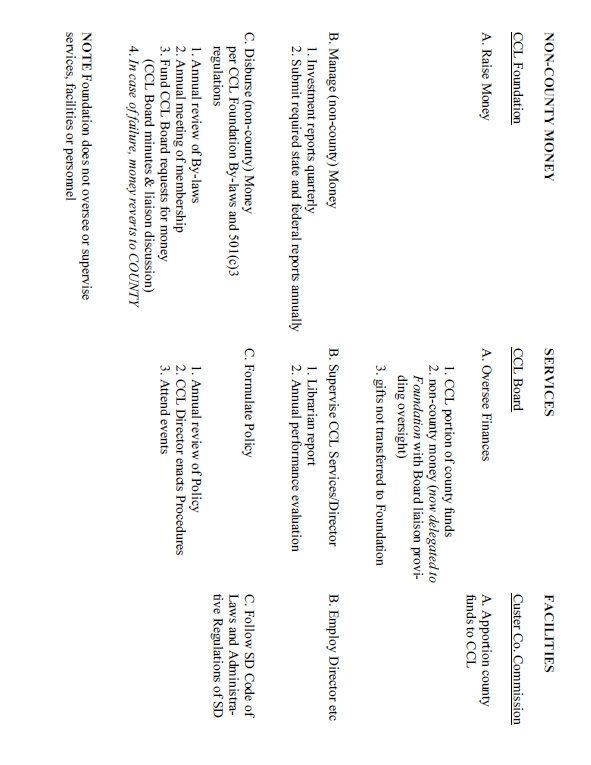 